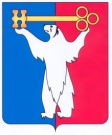 АДМИНИСТРАЦИЯ ГОРОДА НОРИЛЬСКАКРАСНОЯРСКОГО КРАЯРАСПОРЯЖЕНИЕ15.09.2022 					г. Норильск					№ 5617О внесении изменений в распоряжение Администрации города Норильска от 04.06.2018 № 2902 С целью урегулирования отдельных вопросов, связанных с деятельностью руководителей муниципальных учреждений, муниципальных унитарных предприятий муниципального образования город Норильск, обществ с ограниченной ответственностью, единственным участником которых является Администрация города Норильска,1. Внести в распоряжение Администрации города Норильска от 04.06.2018 
№ 2902 «Об урегулировании отдельных вопросов, связанных с деятельностью руководителей муниципальных учреждений, муниципальных унитарных предприятий муниципального образования город Норильск, обществ с ограниченной ответственностью, единственным участником которых является Администрация города Норильска» (далее – Распоряжение), следующие изменения:1.1. абзац первый пункта 1.2.1 Распоряжения изложить в следующей редакции:«1.2.1. рассмотрение кандидатуры претендента на замещение должности руководителя осуществляется Главой города Норильска на основании ходатайства руководителя структурного подразделения Администрации города Норильска, в ведении которого находится соответствующее учреждение (при наличии), согласованного с заместителем Главы города Норильска, контролирующим деятельность соответствующего учреждения (предприятия, общества), а также согласованного с заместителем Главы города Норильска по общественно-политической работе, либо ходатайства заместителя Главы города Норильска, контролирующего деятельность соответствующего учреждения (предприятия, общества), согласованного с заместителем Главы города Норильска по общественно-политической работе с приложением документов, подтверждающих соответствие претендента соответствующей должности.».1.2. абзац первый пункта 1.2.2 Распоряжения дополнить словами «, заместителем Главы города Норильска по общественно-политической работе.».1.3. абзац первый пункта 1.15.1 Распоряжения изложить в следующей редакции:«1.15.1. осуществляется на основании поданного на имя Главы города Норильска ходатайства руководителя структурного подразделения Администрации города Норильска, в ведении которого находится соответствующее учреждение (при наличии), согласованного с заместителем Главы города Норильска, контролирующим деятельность соответствующего учреждения (предприятия, общества), а также с заместителем Главы города Норильска по общественно-политической работе, либо ходатайства заместителя Главы города Норильска, контролирующего деятельность соответствующего учреждения (предприятия, общества), с приложением документов, подтверждающих соответствие работника должности руководителя, согласованного с заместителем Главы города Норильска по общественно-политической работе.».2. Разместить настоящее распоряжение на официальном сайте муниципального образования город Норильск.3. Управлению по персоналу Администрации города Норильска ознакомить с настоящим распоряжением заместителя Главы города Норильска по общественно-политической работе в порядке и сроки, предусмотренные Регламентом Администрации города Норильска.Глава города Норильска								Д.В. Карасев